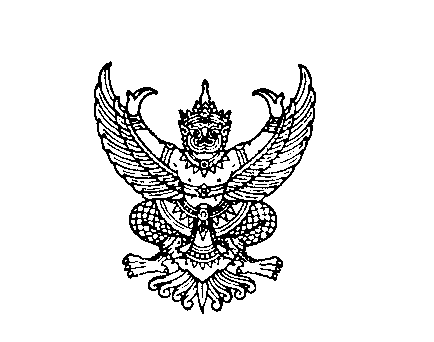 ที่ มท ๐๘๒๐.๓/ว             				          กรมส่งเสริมการปกครองท้องถิ่น			   			          ถนนนครราชสีมา เขตดุสิต กทม. ๑๐๓๐๐						       กุมภาพันธ์ ๒๕๖7เรื่อง	การประกวดคัดเลือก “นักประดิษฐ์ อถล. รักดิน รักน้ำ รักษ์โลก” ประจำปี พ.ศ. 2567เรียน  ผู้ว่าราชการจังหวัด ทุกจังหวัดอ้างถึง หนังสือกรมส่งเสริมการปกครองท้องถิ่น ด่วนที่สุด ที่ มท 0820.3/ว 5108 ลงวันที่ 8 ธันวาคม 2566สิ่งที่ส่งมาด้วย	1. หลักเกณฑ์และขั้นตอนการดำเนินการคัดเลือกฯ    	 .จำนวน 1 ชุด	2. ใบสมัครเข้าร่วมกิจกรรมฯ    	 .จำนวน 1 ชุด                     3. Info ประชาสัมพันธ์การประกวดคัดเลือกฯ                                     จำนวน 1 ฉบับ			ตามที่ กระทรวงมหาดไทย ได้กำหนดจัดกิจกรรมวันดินโลก ปี ๒๕๖๖ (World Soil Day 2023) ซึ่งเป็นส่วนหนึ่งของกิจกรรมเฉลิมพระเกียรติพระบาทสมเด็จพระเจ้าอยู่หัว เนื่องในโอกาสมหามงคล
เฉลิมพระชนมพรรษา ๖ รอบ ๒๘ กรกฎาคม ๒๕๖๗ อีกทั้ง เพื่อน้อมนำพระราชดำริและพระราชปณิธาน
ของสมเด็จพระเจ้าอยู่หัวในการ “สืบสาน รักษา ต่อยอด” และขอความร่วมมือองค์กรปกครองส่วนท้องถิ่นในพื้นที่ 
ให้ดำเนินการจัดกิจกรรม Kick off วันดินโลก ปี ๒๕๖๖ กระทรวงมหาดไทย ภายใต้หัวข้อ “ดินดี น้ำดี ชีวีมีสุข อย่างยั่งยืน” ระหว่างวันที่ 1 - 15 ธันวาคม 2566 การขับเคลื่อนกิจกรรมวันดินโลกเพื่อสร้างความต่อเนื่อง ระหว่างวันที่ ๑๖ ธันวาคม 2566 - ๓๑ สิงหาคม ๒๕๖๗ และการสร้างความยั่งยืนระหว่างวันที่ 1 กันยายน 2567 – 
30 พฤศจิกายน 2567 ความละเอียดแจ้งแล้ว นั้นกรมส่งเสริมการปกครองท้องถิ่นขอเรียนว่า ในการประชุมขับเคลื่อนและติดตามนโยบายของรัฐบาล และภารกิจสำคัญของปลัดกระทรวงมหาดไทย ประจำปีงบประมาณ พ.ศ. 2567 เมื่อวันที่ 16 มกราคม 2567 กระทรวงมหาดไทยได้มอบหมายให้กรมส่งเสริมการปกครองท้องถิ่นและองค์การจัดการน้ำเสียจัดกิจกรรม
การสร้าง “นักประดิษฐ์ อถล. รักดิน รักน้ำ รักษ์โลก” ประจำปี พ.ศ. 2567 ดังนั้น เพื่อให้เกิดความต่อเนื่องและเป็นไปตามแนวทางที่กระทรวงมหาดไทยกำหนด กรมส่งเสริมการปกครองท้องถิ่นและองค์การจัดการน้ำเสียจึงได้จัดกิจกรรมการประกวดคัดเลือก “นักประดิษฐ์ อถล. รักดิน รักน้ำ รักษ์โลก” ประจำปี พ.ศ. 2567 (Inventive LEV: Safeguarding Soil and Water, for a Better World Awards) ในการนี้ จึงขอความร่วมมือจังหวัดแจ้งองค์กรปกครองส่วนท้องถิ่นประชาสัมพันธ์ให้โรงเรียนในสังกัดสมัครเข้าร่วมกิจกกรม และดำเนินการคัดเลือกพร้อมทั้งรายงานผลการคัดเลือกระดับจังหวัดให้กรมส่งเสริมการปกครองท้องถิ่นทราบ ภายในวันที่ 29 กุมภาพันธ์ 2567 รายละเอียดปรากฏตามสิ่งที่ส่งมาด้วยจึงเรียนมาเพื่อโปรดพิจารณา 		ขอแสดงความนับถือ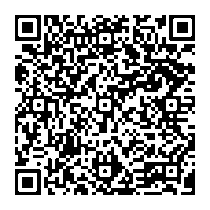                                                          อธิบดีกรมส่งเสริมการปกครองท้องถิ่นกองสิ่งแวดล้อมท้องถิ่น กลุ่มงานทรัพยากรธรรมชาติ  โทร. ๐-๒๒๔๑-๙๐๐๐ ต่อ 2113 ไปรษณีย์อิเล็กทรอนิกส์ saraban@dla.go.thผู้ประสานงาน นายพีรวิทย์ พงค์สุรชีวิน โทร. 061-402-7111                                                                                                                                                                                                                                                                                                                                                                                                                                                                                                                                                                                                                                                                                                                                                                                                                                                                                                                                                                                                            